Ålands lagtings beslut om antagande avLandskapslag om ändring av 19 § landskapslagen om energideklaration för byggnader	I enlighet med lagtingets beslut ändras 19 § 2 mom. landskapslagen (2014:31) om energideklaration för byggnader, sådant momentet lyder i landskapslagen 2019/15, som följer:19 §Behandling av uppgifterna i energideklarationsregistret- - - - - - - - - - - - - - - - - - - - - - - - - - - - - - - - - - - - - - - - - - - - - - - - - - - -	På utlämnandet av uppgifter och handlingar i energideklarationsregistret tillämpas bestämmelserna i offentlighetslagen (:) för Åland. Därtill tillämpas dataskyddslagstiftningen på behandlingen av personuppgifter.__________________	Denna lag träder i kraft den__________________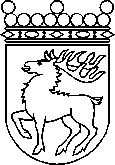 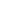 Ålands lagtingBESLUT LTB 28/2021BESLUT LTB 28/2021DatumÄrende2021-03-24LF 8/2020-2021	Mariehamn den 24 mars 2021	Mariehamn den 24 mars 2021Bert Häggblom  talmanBert Häggblom  talmanKatrin Sjögren  vicetalmanRoger Nordlundvicetalman